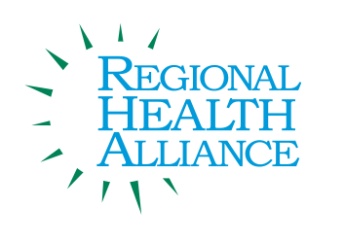 Regional Health Alliance Choose Health Calhoun Meeting SummaryMeeting Date:  08/19/2014Present:  Ted Dearing, Bill Greer, Adam Dingwall, Dave Walters, Victoria Reese, Jim Rutherford, Angela MyersGuest: Taylor Dreps TimeAgenda Item & Discussion NotesDecisions/Next Steps11:03Welcome & IntroductionsTed called meeting to order. Minutes for April were reviewed. Approved by Adam Dingwall, seconded by Dave Walters. Review of Action ItemsAngie reviewed the action on the next steps. RHA Transition   Angela went over the transition letter from Jim Rutherford. There were no questions at this time about the transition.CHC Evaluation DiscussionTed shared with the group that he and Angela met with Marcus Glass the new chair of RHA.During the meeting it was requested CHC address evaluation of CHC.It was suggested to keep the macro goals in mind but look at micro level for evaluation.In next meeting look at individual action items.Operation Fit UpdateAngela introduced Taylor Dreps to the group as the new Operation Fit manager. Angela reported to the group about a partnership with United Way and Kellogg to offer Breakfast in the Classroom. Angela shared with the group the updates of the program. Progress on PAC Assessment Attendees were able to view the assessment draft report. Angela went over the assessment. It was suggested CHC continue to use the PAC assessment on a more consistent basis.Angela will send the final report once it is received. The group will review the results and discuss possibilities for improvements and future work. Bcycle Implementation  Angela reported the second station will be placed outside the Riverwalk building in late August or early September. BC Chamber Worksite Wellness Update   Angela shared the “Choosing Healthy Meals for the Workplace” document.Roundtable Updates Victoria reported on receiving funding from the Fair Food Network. The BC Bicycle Advisory completed their assessment for the Bike Friendly Community and learned there have been 17 new actions taken toward a bike friendly community. There will be two new indoor bike racks implemented downtown. Food Director’s Collaborative August 27th. Linear Path is being repaved at this time.The Calhoun County Trail will be completed by end of September. IHP has been working to bring employers and physicians to talk about issues they face. They will be having their second meeting September 10th.  Determine Priorities/Items for Next Month Choose Health Calhoun Evaluation11:50amAdjourn